AnnouncementsFellowship Meal: Please join us for our monthly fellowship meal after the worship service today.Seniors' Fellowship Lunch: Wed., May 10, noon-1:30 p.m. at the church. Just bring your lunch and beverage; desserts will be provided. Questions: John or Paula Strain.Life First Abortion Recovery Classes: Life First is offering Abortion Recovery classes.  See Lisa Bentley for more information.Food Pantry Donations: The Deacons are continuing to collect non-perishable food items and general items for those in need in our community. Please put items in the ACTS bin in the hallway.Child Safety Watch: The outside Child Safety Watch was created to help us keep an eye on the children after church while they are outside the building. This is a blessing to the many young families in our church. Since there is not an enclosed play area, it is very helpful to have extra eyes on the parking lot/lawn/driveway. Please consider serving in this way, using the emailed signup link.Family Campout: Our annual family campout will be May 18-20 at the Deane property. See Joe or Robin for more details.Vacation Bible School is June 26-30. Questions: Naomi Petko.Ridgehaven: The Ridgehaven Service Project is set for July 24-29 for rising 6th to 12th graders. Questions: Pastor Matt Bowles.Fellowship and TeachingMen’s Breakfast meets on 4th Saturdays, 9:00 a.m. at the church building, for a potluck meal and study of The Bruised Reed by Richard Sibbes. Women’s Bible Studies meet on the 2nd and 4th weeks of the month, on Tuesday morning and Thursday evening. See Lisa Bentley or Robin Deane for details.Multiple small groups meet 1-2 times per month for teaching, prayer, and fellowship. Please speak to anyone on the session if you are interested in joining one.Tuesday Nights: We have a potluck dinner at 6:30 (check your email for the weekly signup) followed by singing, prayer, and teaching at 7:00. Please come!Opportunities to Serve: Help is always needed in various areas of ministry at SRPC. Please consider offering your time.Online Church Calendar: this fuller listing of scheduled events ison the home page of the church's website: www.spriggsroad.org.3Spriggs Road Presbyterian Church is a particular church of the Presbyterian Church in America (PCA).13201 Spriggs Road			                www.spriggsroad.orgManassas, VA 20112				           (703) 791-5555The live webcast of the worship service and archived sermons are found on the church’s website.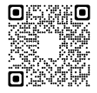 And they devoted themselves to the apostles’ teaching and the fellowship, to the breaking of bread and the prayers. Acts 2:42 (ESV)                        Contact InformationSenior Pastor		Michael Mang	         michael.mang@spriggsroad.orgAssociate Pastor	Matteson Bowles        matteson.bowles@spriggsroad.orgAssistant Pastor for	Jegar Chinnavan        jegar.chinnavan@spriggsroad.org  Church Planting            Mount Zion Presbyterian Church, www.mzpca.comClerk of Session:	Ryan Heisey	         clerkofsession@spriggsroad.orgTreasurer:		Lloyd Moore	         donate@spriggsroad.orgRuling Elders 		Dan Bredbenner         dan.bredbenner@spriggsroad.org			Joe Deane	         joseph.deane@spriggsroad.org			Brian Groft	         brian.groft@spriggsroad.org			Ryan Heisey	         ryan.heisey@spriggsroad.org			Bill McFarland             william.mcfarland@spriggsroad.orgElder Emeritus		John StrainSession Group Email			         session@spriggsroad.orgDeacons Group Email			         deacons@spriggsroad.orgPrayer Requests			         prayers@spriggsroad.orgAnnouncements				         announcements@spriggsroad.orgWebsite Submissions & Questions                    web.admin@spriggsroad.orgWelcomeWe really mean it when we say we are thrilled that you have come to worship with us today!  If you should have any questions or comments about the ministry of Spriggs Road Presbyterian Church, please feel free to reach out. Contact information is listed above.We start Sunday School for all ages at 9:30, and begin Worship at 10:45, during which a nursery is available for ages 3 and under. Children are always welcome in our worship services. We also have a “cry room” available with a large window for viewing the service and a speaker that will be playing all the audio from the main sanctuary. Please feel free to use that if you are concerned that your children’s noises are disrupting the service.  We hope that this Lord’s Day you will be encouraged by the Word, refreshed by the worship, and touched by Christ’s love through our fellowship with one another.6Lord’s Day WorshipMay 7, 2023                                          10:45 a.m.Prelude                                                                        Welcome & AnnouncementsMeditation                                                                                [Bulletin, p. 2]Call to Worship & InvocationHymn of Worship              “God the Lord Is Known in Judah” [TPH 76]Greeting Song of Praise		                                              “O Church, Arise”Confession of Faith			                               The Apostles’ CreedPastoral PrayerScripture Reading		               Isaiah 59:14-21  [Seat Bibles, p. 619]Singing Psalms                                                                              Psalm 78                                                                        Tune: “I Sing the Almighty Power of God” [TPH 250]Tithes & Offerings                                                                       Gloria Patri 		                      		                                   [TPH 572]Sermon Text 			           Ephesians 6:10-24 [Seat Bibles, p. 979]Expounding the Word of God	                             Pastor Michael MangThe Spiritual Battle You Must FightHymn of Response [*]                             “Soldiers of Christ, Arise” [TPH 540]The Lord’s SupperDoxologyBenedictionPostlude* The livestream ends during this hymn.Meditation“You resemble what you revere, either for ruin or restoration.”                                  – Gregory K. Beale, OPC minister and Professor of New                                            Testament and Biblical Theology, RTS, Dallas, TXPrayer of Confession of Sin     O living and true God, our hearts are cold and indifferent to Your Kingdom.  We take for granted the grace You lavish upon us daily.      We confess anger that our desires are frustrated, not that Your majesty is maligned, Your Word impugned, or Your glory ignored.     Forgive us for loving the world more than loving You, Who gives us all good gifts to enjoy.     Create in us a clean heart, O God, and renew a right spirit within us.      Purify us from our sinful desires and erring ways.      Help us to serve You in newness of the Spirit.     Enable us always to be mindful of Your providence, vigilant to do Your will, and humble to esteem others better than ourselves.     Hear our confession today as we pray in the merit and mediation of Your Son, our Lord Jesus Christ.  Amen._________________________Personal Confession This time of silence is provided for private, personal confession.Assurance of Pardon“Yet even now,” declares the LORD, “return to me with all your heart,with fasting, with weeping, and with mourning;and rend your hearts and not your garments.”Return to the LORD your God, for he is gracious and merciful, slow to anger,and abounding in steadfast love; and he relents over disaster.-- Joel 2:12-13 (ESV)2Sermon Notes5/7/2023			             Pastor Michael MangTitle:  	“The Spiritual Battle You Must Fight”Text: 		Ephesians 6:10-24Theme:	Although the war has been won, God’s people still fight a spiritual battle.  Christ Jesus secured victory on the cross when He defeated all the powers of evil as He triumphed over them and put them to open shame.  Your struggle now is a “clean up” operation._________________________________________________________Stand __________________ Amid the _______________________ in the Christian Life (10-13)The Protective ______________________ That Is Needed to Be __________________________ in the Struggle (14-17)________________ and _________________________ Are Essential ________________________ Strategies in This Struggle (18-20)The_________________ of __________________________ in the Struggle (21-24)4Sermon NotesApplicationsIf you ___________________ the spiritual battle that takes place, you have fallen ________________ to the Devil’s ______________________.Your responsibility is to __________________ the full ________________ of God and to _______________ it by standing strong in the whole _______________________ God supplies.In this ___________________ struggle, God is ____________________ upon His people.Even in the __________________ of the spiritual struggle, you have _________________ and _______________ in Christ because the _____________________ has been ___________ at the cross.Questions for Discussion at Home can be found 1) by following the QR Code on your phone, 2) as a handout on the table at the back, or 3) on the church’s website: https://www.spriggsroad.org/SRPCwp/wp-content/uploads/2023/05/7-May-Questions-to-Discuss-and-Consider-at-Home-or-in-Small-Group.pdf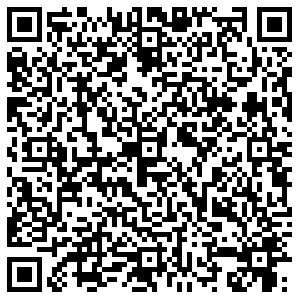 5